                 Vilonya Község Polgármestere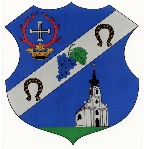 8194 Vilonya, Kossuth u. 18., Tel.:  88/ 490-163; e-mail: vilonya@vilonya.huM E G H Í V ÓVilonya Község Önkormányzata Képviselő-testületének soron következő nyilvános ülését 2022. június 27. napján (hétfőn) 16.00 órára összehívom.Az ülés helye: 8194 Vilonya Kossuth u. 18. Vilonya Község Önkormányzat hivatalos helyiségeJavasolt napirendek: Javaslat a 2022. évi I.negyedéves költségvetés módosításáraElőadó: Fésüs Sándor polgármester Javaslat a Képviselő-testület 2022. II. félévi munkatervének meghatározásáraElőadó: Fésüs Sándor polgármester Aktuális ügyekElőadó: Fésüs Sándor polgármester Berhida Város Önkormányzata Képviselő-testületének a köznevelési intézményekben alkalmazandó gyermekétkeztetés térítési díjáról szóló önkormányzati rendeletéhez való hozzájárulásrólVilonya, 2022. június 24.                                                                                             Fésüs Sándor                                                                                               polgármester